Государственное профессиональное образовательное учреждение Ярославской области Мышкинский политехнический колледж«Утверждаю»:Директор ГПОУ ЯОМышкинского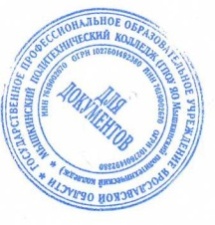 политехнического колледжа/_Т.А. Кошелева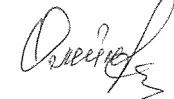 «30» августа 2021 г Приказ№_____от______2021годаРАБОЧАЯ УЧЕБНАЯ ПРОГРАММАРАБОЧАЯ ПРОГРАММАУчебной практикиПрофессионального модуля ПМ01"Проектирование цифровых устройств"Профессия: 09.02.01 «Компьютерные системы и комплексы»Форма обучения: очнаяНормативный срок обучения: 2 года 10 месяцевСОГЛАСОВАНО НА ЗАСЕДАНИИ МК«30» августа 2021_________________Мышкин, 2021Рабочая учебная программа учебной практики ПМ 01 Проектирование цифровых устройств разработана на основе Федерального государственного образовательного стандарта среднего профессионального образования (далее - ФГОС) по специальности 09.02.01 Компьютерные системы и комплексы утвержденного приказом министерства образования и науки РФ от 22 апреля 2014 № 386.Организация-разработчик:	ГПОУ ЯО Мышкинский политехнический колледжРазработчики:Молодцова М.Н. преподаватель спецдисциплинСОДЕРЖАНИЕ1.  ПАСПОРТ РАБОЧЕЙ УЧЕБНОЙ ПРОГРАММЫ УЧЕБНАЯ ПРАКТИКА .. 42.  РЕЗУЛЬТАТЫ ОСВОЕНИЯ УЧЕБНОЙ ПРАКТИКИ	63.  ТЕМАТИЧЕСКИЙ ПЛАН И СОДЕРЖАНИЕ УЧЕБНОЙ ПРАКТИКИ	74.  УСЛОВИЯ РЕАЛИЗАЦИИ ПРОГРАММЫ УЧЕБНОЙ ПРАКТИКИ	105.  КОНТРОЛЬ И ОЦЕНКА РЕЗУЛЬТАТОВ	12ОСОБЕННОСТИ РЕАЛИЗАЦИИ РАБОЧЕЙ УЧЕБНОЙ ПРОГРАММЫ ДЛЯ СТУДЕНТОВ - ИНВАЛИДОВ И ЛИЦ С ОГРАНИЧЕННЫМИВОЗМОЖНОСТЯМИ ЗДОРОВЬЯ	13ПАСПОРТ РАБОЧЕЙ УЧЕБНОЙ ПРОГРАММЫ УЧЕБНАЯПРАКТИКА ПМ 01 ПРОЕКТИРОВАНИЕ ЦИФРОВЫХ УСТРОЙСТВ1.1.  Область применения программыРабочая учебная программа учебной практики является частью программы подготовки специалистов среднего звена в соответствии с ФГОС по спе-циальности 09.02.01 Компьютерные системы и комплексы.Рабочая учебная программа разработана с учетом требований квалификационных характеристик «Сборника тарифно-квалификационных характеристик профессий рабочих, занятых на железнодорожном транспорте».1.2. Цели и задачи - требования к результатам освоения учебной практики.целью овладения указанным видом профессиональной деятельности и соответствующими профессиональными компетенциями, обучающийся, в ходе освоения учебной практики должен:иметь практический опыт:– формирования профессиональных умений в рамках модулей ОПОП СПО по основным видам профессиональной деятельности для освоения рабочей профессии;– обучения к трудовым приемам, операциям и способам выполнения трудовых процессов, характерных для соответствующей профессии и необходимых для последующего освоения ими общих и профессиональных компетенций по избранной профессии.В результате прохождения учебной практики по видам профессиональной деятельности обучающихся должен:уметь:– выполнять анализ и синтез комбинационных схем;– проводить исследования работы цифровых устройств и проверку их на работоспособность;– разрабатывать схемы цифровых устройств на основе интегральных схем разной степени интеграции;– выполнять требования технического задания на проектирование цифровых устройств;– проектировать топологию печатных плат, конструктивно-технологические модули первого уровня с применением пакетов прикладных программ;– разрабатывать комплект конструкторской документации с использованием системы автоматизированного проектирования (САПР);знать:– арифметические и логические основы цифровой техники;– правила оформления схем цифровых устройств:– принципы построения цифровых устройств:– основы микропроцессорной техники;– основные задачи и этапы проектирования цифровых устройств:– конструкторскую документацию, используемую при проектировании;– условия эксплуатации цифровых устройств, обеспечение их помехоустойчивости и тепловых режимов, защиты от механических воздействийагрессивной среды;– особенности применения систем автоматизированного проектирования, пакеты прикладных программ;– методы оценки качества и надежности цифровых устройств;– основы технологических процессов производства СВТ;– нормативно-техническую документацию: инструкции, регламенты, процедуры, технические условия и нормативы.РЕЗУЛЬТАТЫ ОСВОЕНИЯ УЧЕБНОЙ ПРАКТИКИРезультатом освоения программы является овладение обучающимися видом профессиональной деятельности (ВПД)ТЕМАТИЧЕСКИЙ ПЛАН И СОДЕРЖАНИЕ УЧЕБНОЙ ПРАКТИКИ3.1. Тематический план учебной практики3.2 СОДЕРЖАНИЕ УЧЕБНОЙ ПРАКТИКИ ДЛЯ ПМ 01. ПРОЕКТИРОВАНИЕ ЦИФРОВЫХ УСТРОЙСТВ.УСЛОВИЯ РЕАЛИЗАЦИИ ПРОГРАММЫ УЧЕБНОЙ ПРАКТИКИ4.1. Требования к минимальному материально-техническому обеспечению Технические средства обучения:компьютер;мультимедийное оборудование;проекционный экран;оргтехника;выход в глобальную сеть Интернет4.2  Перечень	рекомендуемых	учебных	изданий,	Интернет-ресурсов,дополнительной литературыОсновные источники:1.1 А.В. Кистин, М.Б. Никифоров Проектирование цифровых устройств – Академия: Москва,2016В.Г. Олифер, Н.А. Олифер. Компьютерные сети. Принципы, технологии, протоколы. – СПб.: Питер, 20151.2 М. Гук Аппаратные средства локальных сетей: Энциклопедия. –СПб.: Питер, 2015.1.3 Д. Шендер Основы компьютерных сетей. – Вильямс, 2016.1.4.Web-сайт Центра Информационных Технологийwww.citforum.ru.1.5. Баскаков И.В. IP – телефония в компьютерных сетях: Учебное пособие –М.: Интернет-Университет информационных технологий; БИНОМ. Лаборатория знаний, 2015.1.6.Ю.В.Романец, П.А.Тимофеев, В.Ф.Шаньгин Защита информации в компьютерных системах и сетях. 2-е издСПб.: Питер, 2016.Дополнительные источники:2.1 Таненбаум Э. Компьютерные сети. – Питер, 2017.2.2 Д. Хабракен Компьютерные сети. – ДМК Пресс, 2014.4.3. Общие требования к организации образовательного процессаУченая практика проводится концентрированно или рассредоточено допроизводственной	практики	(по	профилю	специальности).	Принеобходимости учебная практика может	проводиться на предприятияхпроизводственной практики(по профилю специальности)КОНТРОЛЬ И ОЦЕНКА РЕЗУЛЬТАТОВФормы и методы контроля и оценки результатов обучения должны позволять проверять у обучающихся сформированность профессиональных и общих компетенций. Основной метод контроля: экспертное наблюдение и оценка при выполнении работ по учебной практике. Завершается прохождение учебной практики дифференцированным зачет.5.1 Контроль и оценка результатов освоения учебной практикиКодНаименование результата обученияПК 1.1Выполнять требования технического задания на проектирование цифровых устройств.ПК 1.2.Разрабатывать схемы цифровых устройств на основе интегральных схем разнойстепени интеграции.ПК 1.3.Использовать средства и методы автоматизированного проектирования при разработкецифровых устройств.ПК 1.4.Проводить измерения параметров проектируемых устройств и определять показателинадежности.ПК 1.5Выполнять требования нормативно-технической документации.ОК 1.Понимать сущность и социальную значимость своей будущей профессии, проявлять кней устойчивый интерес.ОК 2.Организовывать собственную деятельность, выбирать типовые методы и способывыполнения профессиональных задач, оценивать их эффективность и качествоОК 3.Принимать решения в стандартных и нестандартных ситуациях и нести за нихответственность.ОК 4.Осуществлять поиск и использование информации, необходимой для эффективноговыполнения профессиональных задач, профессионального и личностного развитияОК 5.Использовать информационно-коммуникационные технологии в профессиональнойдеятельности.ОК 6.Работать в коллективе и в команде, эффективно общаться с коллегами, руководством,потребителями.ОК 7.Брать на себя ответственность за работу членов команды , результат выполнениязаданий.ОК 8.Самостоятельно определять задачи профессионального и личностного развития,заниматься самообразованием, осознанно планировать повышение квалификации.ОК 9.Ориентироваться в условиях частой смены технологий в профессиональнойдеятельности.КодКод и наименованияВиды работКоличестПКпрофессионального модуляво часов(ПМ)ПК 1.1ПМ 01. ПроектированиеТема 1.1 Моделирование, анализ и синтез72ПК 1.2.цифровых устройствцифровых устройств.ПК 1.3.Тема 1.2 Проектирование печатных плат цифрового устройства.72ПК 1.4.ПК 1.5Код и наименование разделовСодержание учебных занятийОбъемУровеньпрофессиональных модулейчасовПоурочное планированиеосвоения(ПМ) и тем учебной практики1234ПМ 01. Проектирование144цифровых устройствВиды работ. Выполнение       анализа и синтеза комбиназ.. схем цифровых устройств. Минимизация логических функций цифровых устройств. Проведение исследования работыанализа и синтеза комбиназ.. схем цифровых устройств. Минимизация логических функций цифровых устройств. Проведение исследования работыанализа и синтеза комбиназ.. схем цифровых устройств. Минимизация логических функций цифровых устройств. Проведение исследования работыанализа и синтеза комбиназ.. схем цифровых устройств. Минимизация логических функций цифровых устройств. Проведение исследования работыанализа и синтеза комбиназ.. схем цифровых устройств. Минимизация логических функций цифровых устройств. Проведение исследования работы цифровых устройств и проверка их на работоспособности. Проектирование цифровых устройств на основе пакетов прикладных программ. Разработка схем цифровых цифровых устройств и проверка их на работоспособности. Проектирование цифровых устройств на основе пакетов прикладных программ. Разработка схем цифровых цифровых устройств и проверка их на работоспособности. Проектирование цифровых устройств на основе пакетов прикладных программ. Разработка схем цифровых цифровых устройств и проверка их на работоспособности. Проектирование цифровых устройств на основе пакетов прикладных программ. Разработка схем цифровых цифровых устройств и проверка их на работоспособности. Проектирование цифровых устройств на основе пакетов прикладных программ. Разработка схем цифровых цифровых устройств и проверка их на работоспособности. Проектирование цифровых устройств на основе пакетов прикладных программ. Разработка схем цифровых устройств на основе интегральных схем (ИМС). Проектирование печатных плат с применением пакетов прикладных программ. Выбор технологии и материалов для устройств на основе интегральных схем (ИМС). Проектирование печатных плат с применением пакетов прикладных программ. Выбор технологии и материалов для устройств на основе интегральных схем (ИМС). Проектирование печатных плат с применением пакетов прикладных программ. Выбор технологии и материалов для устройств на основе интегральных схем (ИМС). Проектирование печатных плат с применением пакетов прикладных программ. Выбор технологии и материалов для устройств на основе интегральных схем (ИМС). Проектирование печатных плат с применением пакетов прикладных программ. Выбор технологии и материалов для устройств на основе интегральных схем (ИМС). Проектирование печатных плат с применением пакетов прикладных программ. Выбор технологии и материалов для изготовления печатных плат. Компоновка элементов и расчёт размеров печатных плат. Использование систем автоматизированного проектирования (САПР) при разработке изготовления печатных плат. Компоновка элементов и расчёт размеров печатных плат. Использование систем автоматизированного проектирования (САПР) при разработке изготовления печатных плат. Компоновка элементов и расчёт размеров печатных плат. Использование систем автоматизированного проектирования (САПР) при разработке изготовления печатных плат. Компоновка элементов и расчёт размеров печатных плат. Использование систем автоматизированного проектирования (САПР) при разработке изготовления печатных плат. Компоновка элементов и расчёт размеров печатных плат. Использование систем автоматизированного проектирования (САПР) при разработке изготовления печатных плат. Компоновка элементов и расчёт размеров печатных плат. Использование систем автоматизированного проектирования (САПР) при разработке цифровых устройств. Разработка конструкторской документации с использованием системы автоматизированного проектирования (САПР). цифровых устройств. Разработка конструкторской документации с использованием системы автоматизированного проектирования (САПР). цифровых устройств. Разработка конструкторской документации с использованием системы автоматизированного проектирования (САПР). цифровых устройств. Разработка конструкторской документации с использованием системы автоматизированного проектирования (САПР). цифровых устройств. Разработка конструкторской документации с использованием системы автоматизированного проектирования (САПР). цифровых устройств. Разработка конструкторской документации с использованием системы автоматизированного проектирования (САПР).Тема 1.1 Моделирование, анализСодержаниеСодержание72и синтез цифровых устройстви синтез цифровых устройств1.Ознакомление с организацией рабочего места и техникой безопасности.1.Ознакомление с организацией рабочего места и техникой безопасности.22.Приборы и оборудование, используемые для организации и измерения основных параметров22.работы цифровых устройств (ЦУ).2.работы цифровых устройств (ЦУ).3.Основные этапы проектирования цифровых устройств.24.Выполнение анализа и синтеза комбинационных схем цифровых устройств.65Запись логических функций схем ЦУ в СКНФ и СДНФ.66Методика и выполнение минимизации логических функций схем цифровых устройств.67Синтез комбинационных схем цифровых устройств в заданном базисе (И-НЕ, ИЛИ-НЕ).68Разработка принципиальной схемы ЦУ.29Проектирование цифровых устройств в программе.210Основные принципы работы в программе.211Монтаж принципиальной схемы ЦУ в программе. Исследование работы ЦУ.Измерение параметров ЦУ с использованием программы.Проверка их работоспособности ЦУ. Контроль цифровых устройств.611Монтаж принципиальной схемы ЦУ в программе. Исследование работы ЦУ.Измерение параметров ЦУ с использованием программы.Проверка их работоспособности ЦУ. Контроль цифровых устройств.611Монтаж принципиальной схемы ЦУ в программе. Исследование работы ЦУ.Измерение параметров ЦУ с использованием программы.Проверка их работоспособности ЦУ. Контроль цифровых устройств.11Монтаж принципиальной схемы ЦУ в программе. Исследование работы ЦУ.Измерение параметров ЦУ с использованием программы.Проверка их работоспособности ЦУ. Контроль цифровых устройств.16Выявление и устранение сбоев.617Подбор готовых интегральных схем (ИМС) цифровых устройств.618Расчёт параметров ИМС.619Основные элементы цифровых схем (УГО, маркировка, корпуса).620Разработка схем цифровых устройств на основе интегральных схем (ИМС).621Составление монтажных схем.Тема 1.2 ПроектированиеСодержаниеСодержание72Тема 1.2 Проектирование1Печатные платы. Общие требования к ПП.2печатных плат цифровогопечатных плат цифрового2Виды печатных плат.2устройства2Виды печатных плат.устройства3Материалы, используемые для изготовления ПП.23Материалы, используемые для изготовления ПП.4Конструктивные особенности ПП. Классы точности ПП.5Методика определения сопротивления проводника, постоянного и переменного тока в проводниках.66Методика определения падения напряжения и емкости проводника.67Размеры плат, проектирование размеров ПП.8Проектирование контактных площадок под различные электронные компоненты.69Пакеты прикладных программ для проектирования структурных, цифровых, аналоговых и смешанных схем.610Системы автоматического проектирования.611Структура САПР.12Компоновки ЭРК на поверхности ПП. Расчет их габаритных и установочных размеров.613Создание символьных изображений РЭК.614Создание конструктивно- технологического образа РЭК.615Формирование принципиальной электрической схемы.616Создание конструктива ПП.617Трассировка соединений ПП.18Подготовка и оформление рабочей документации на проектируемое устройство.6118Дифференцированный зачет.Дифференцированный зачет.Всего144Результаты (освоенные умения)Основные показатели оценки результатаФормы и методы контроля и оценкиФормы отчетностиПМ 01ПМ 01ПМ 01ПМ 01- выполнять анализ и синтез комбинационных схем- выполняет анализ комбинационных схем;- выполняет синтез комбинационных схем;Промежуточный контроль в форме оценки выполнения контрольно-практических заданий по учебной практике;текущий контроль в форме наблюдения за выполнением практических работХарактеристика учебной деятельности обучающегося во время учебной практики, аттестационный лист по учебной практике, заполненный дневник по учебной практикеПри прохождении на предприятииЖурнал при прохождении уч. практики в колледже.- проводить исследования работы цифровых устройств и проверку их на работоспособность- производит исследование работы цифровых устройств;- производит проверку цифровых устройств на работоспособность;Промежуточный контроль в форме оценки выполнения контрольно-практических заданий по учебной практике;текущий контроль в форме наблюдения за выполнением практических работХарактеристика учебной деятельности обучающегося во время учебной практики, аттестационный лист по учебной практике, заполненный дневник по учебной практикеПри прохождении на предприятииЖурнал при прохождении уч. практики в колледже.- разрабатывать схемы цифровых устройств на основе интегральных схем разной степени интеграции- разрабатывает схемы цифровых устройств на основе интегральных схем разной степени интеграции;Промежуточный контроль в форме оценки выполнения контрольно-практических заданий по учебной практике;текущий контроль в форме наблюдения за выполнением практических работХарактеристика учебной деятельности обучающегося во время учебной практики, аттестационный лист по учебной практике, заполненный дневник по учебной практикеПри прохождении на предприятииЖурнал при прохождении уч. практики в колледже.- выполнять требования технического задания на проектирование цифровых устройств- выполняет требования технического задания на проектирование цифровых устройствПромежуточный контроль в форме оценки выполнения контрольно-практических заданий по учебной практике;текущий контроль в форме наблюдения за выполнением практических работХарактеристика учебной деятельности обучающегося во время учебной практики, аттестационный лист по учебной практике, заполненный дневник по учебной практикеПри прохождении на предприятииЖурнал при прохождении уч. практики в колледже.- проектировать топологию печатных плат, конструктивно-технологические модули первого уровня с применением пакетов прикладных программ- проектирует топологию печатных плат, конструктивно – технологические модули первого уровня с применением пакетов прикладных программ;Промежуточный контроль в форме оценки выполнения контрольно-практических заданий по учебной практике;текущий контроль в форме наблюдения за выполнением практических работХарактеристика учебной деятельности обучающегося во время учебной практики, аттестационный лист по учебной практике, заполненный дневник по учебной практикеПри прохождении на предприятииЖурнал при прохождении уч. практики в колледже.- разрабатывать комплект конструкторской документации с использованием системы автоматизированного проектирования (САПР)- разрабатывает комплект конструкторской документации с использованием системы автоматизированного проектированияПромежуточный контроль в форме оценки выполнения контрольно-практических заданий по учебной практике;текущий контроль в форме наблюдения за выполнением практических работХарактеристика учебной деятельности обучающегося во время учебной практики, аттестационный лист по учебной практике, заполненный дневник по учебной практикеПри прохождении на предприятииЖурнал при прохождении уч. практики в колледже.- определять показатели надежности и давать оценку качества средств вычислительной техники (СВТ);- определяет показатели надежности;- даёт оценку качества средств вычислительной техники;Промежуточный контроль в форме оценки выполнения контрольно-практических заданий по учебной практике;текущий контроль в форме наблюдения за выполнением практических работХарактеристика учебной деятельности обучающегося во время учебной практики, аттестационный лист по учебной практике, заполненный дневник по учебной практикеПри прохождении на предприятииЖурнал при прохождении уч. практики в колледже.- выполнять требования нормативно-технической документации- выполняет требования нормативно – технической документацииПромежуточный контроль в форме оценки выполнения контрольно-практических заданий по учебной практике;текущий контроль в форме наблюдения за выполнением практических работХарактеристика учебной деятельности обучающегося во время учебной практики, аттестационный лист по учебной практике, заполненный дневник по учебной практикеПри прохождении на предприятииЖурнал при прохождении уч. практики в колледже.